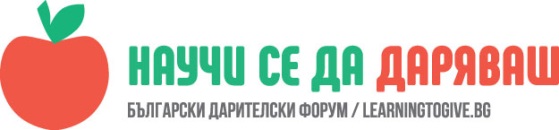 УРОК: Какво е филантропията? Как да бъдем добър филантропКрасимира Кирчева, преподавател в СУ „Димитър Благоев“, Гр. СвищовЧасът е проведен в VIII „А“ клас на 23.10.2017 г.„Да бъдем добри поне толкова, колкото можем. Не повече от това. „  Джоко Росич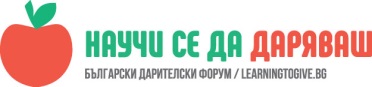 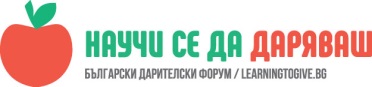 Учениците се запознават с понятието „Филантропия“, генерират примери и изграждат собствена дефиниция за филантропията в днешни дни.  ОписаниеУчениците изгледаха видеото "World's best motivational video for students" и обсъдихме нуждата от това да правим безкористно добро. Защо хората го правят? Как това променя ежедневието ни?
 	След това изгледахме видеото "If I could change the world" и обсъдихме проблемите, пред които е изправено нашето общество. Какви са възможностите всеки един от нас да промени нещо, което да окаже глобално влияние и да подобри обстоятелствата за всички ни. Учениците стигнаха до извода, че е трудно сами да постигнат големи промени, но ако работят заедно и започнат да правят малки актове за общото благо промяната ще е осезаема след известно време.
Накрая изгледахме видеото "Teach your children to care" и обсъдихме възможността да започнем с нещо дребно, което е всеки ден пред тях, но те приемат за даденост. Учениците решиха, че ще започнат с нещо от обкръжаваща ги всеки ден среда защото така ще могат да наблюдават как времето и усилията, които полагат дават резултат.  Всички бяха единодушни, че най-малкото, което могат да направят е да се опитат да съживят цветята в стаята им като полагат ежедневни грижи за тях. 
Така в края на часа имахме почистени от изсъхналите листа и полети цветя, а учениците сами стигнаха до извода какво е "филантропия" и как даряването на време и сили за общото благо не изисква много, а в същото време им дава много - емоции, ентусиазъм, усещане за полезност и в конкретния случай - кислород.Споделена притча за правенето на добро: Някъде, далеч от тук, на брега на океана, един възрастен човек правеше своята обичайна разходка по плажа на залез слънце. До неотдавна бе бушувала страшна буря. Небето преливаше от ярко червено в оранжево, а вълните, сякаш вече уморени, нежно галеха брега. Възрастният човек се наслаждаваше на гледката, с удоволствие вдишваше морския въздух, който сега изглеждаше сякаш още по-чист. Беше се замислил за нещо свое, може би много важно нещо, когато забеляза по-нататък на плажа едно дете, което взимаше нещо от пясъка и после го хвърляше във водата. Възрастният човек предположи, че това е може би по-различно от игра и воден от любопитството си, се запъти към детето. Когато приближи, той забеляза, че момчето взема изхвърлените от бурята на брега морски звезди и ги хвърля обратно в океана. Едва сега старецът забеляза, че целият плаж бе обсипан със стотици, може би хиляди морски звезди.Момчето сякаш не го забелязваше. Старецът си помисли нещо и попита:- Какво правиш? Ти си само едно малко момче и не би могъл да промениш нещата?!Момчето го погледна, взе една морска звезда от пясъка, хвърли я в океана и каза:- Ами аз току що промених нещата за тази морска звезда!"Не можем да помогнем на всички, но всеки може да помогне на някого." Използването на видеоклипчета е силно мотивиращо и провокативно средство за генериране на идеи. Учениците имат възможност сами да стигат до изводи и така да осмислят информацията, което ще даде по-трайни резултати.
Конкретните клипчета могат да бъдат използвани и за уроци от разделите „Доброволчество“ и „Работа в екип“.За домашна работа учениците могат да потърсят примери за филантропи и филантропска дейност в техния регион. Да генерират идеи за малки актове на даряване на време в доброволчество или правене на добри дела.